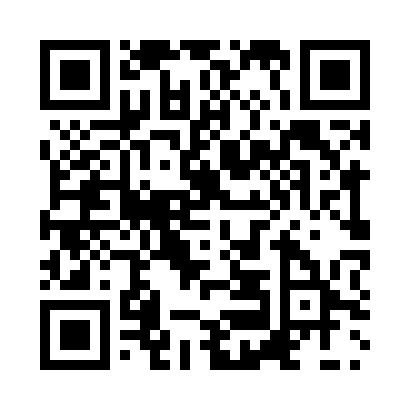 Prayer times for Kalaraja, BangladeshMon 1 Apr 2024 - Tue 30 Apr 2024High Latitude Method: NonePrayer Calculation Method: University of Islamic SciencesAsar Calculation Method: ShafiPrayer times provided by https://www.salahtimes.comDateDayFajrSunriseDhuhrAsrMaghribIsha1Mon4:365:5112:023:286:147:292Tue4:355:5012:023:286:147:293Wed4:345:4912:013:286:147:304Thu4:335:4812:013:276:157:305Fri4:325:4712:013:276:157:316Sat4:315:4612:013:276:157:317Sun4:305:4512:003:266:167:318Mon4:295:4412:003:266:167:329Tue4:285:4412:003:266:167:3210Wed4:275:4312:003:256:177:3311Thu4:265:4211:593:256:177:3312Fri4:245:4111:593:256:177:3413Sat4:235:4011:593:246:187:3414Sun4:225:3911:583:246:187:3515Mon4:215:3811:583:246:187:3516Tue4:215:3711:583:236:197:3617Wed4:205:3711:583:236:197:3618Thu4:195:3611:583:236:207:3719Fri4:185:3511:573:226:207:3820Sat4:175:3411:573:226:207:3821Sun4:165:3311:573:226:217:3922Mon4:155:3311:573:216:217:3923Tue4:145:3211:573:216:227:4024Wed4:135:3111:563:216:227:4025Thu4:125:3011:563:206:227:4126Fri4:115:3011:563:206:237:4127Sat4:105:2911:563:206:237:4228Sun4:095:2811:563:196:247:4329Mon4:085:2711:563:196:247:4330Tue4:085:2711:553:196:247:44